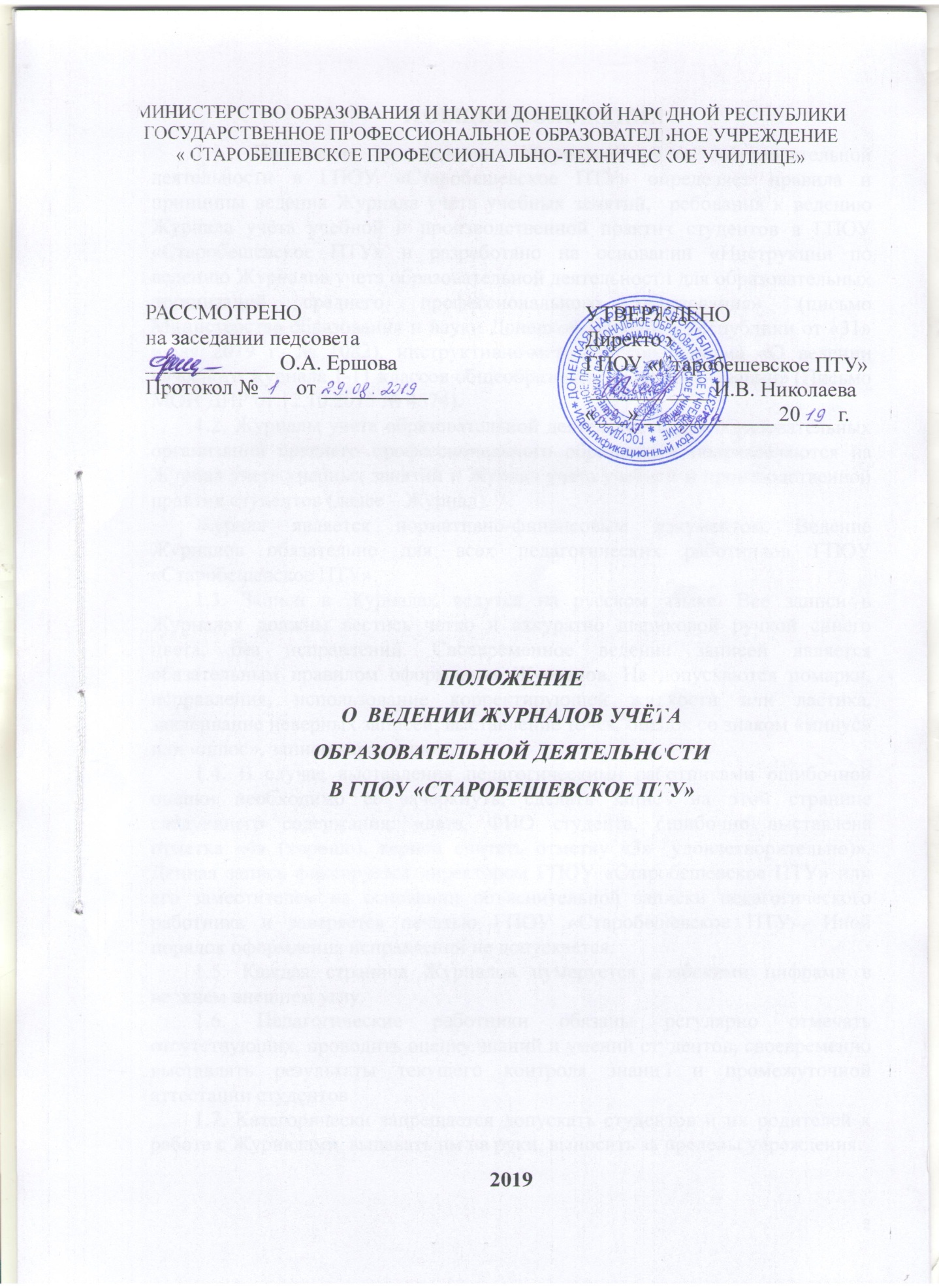 1. ОБЩИЕ ПОЛОЖЕНИЯ1.1. Положение о ведении Журналов учёта образовательной деятельности в ГПОУ «Старобешевское ПТУ» определяет правила и принципы ведения Журнала учёта учебных занятий, требования к ведению Журнала учёта учебной и производственной практик студентов в ГПОУ «Старобешевское ПТУ» и разработано на основании «Инструкции по ведению Журналов учета образовательной деятельности для образовательных организаций среднего профессионального образования» (письмо Министерства образования и науки Донецкой Народной Республики от «31» июля 2019 г. № 1082), инструктивно-методического письма «О ведении классного журнала 1-11 классов общеобразовательной организации» (Письмо МОН ДНР от 12.10.2015 № 4574).1.2. Журналы учета образовательной деятельности для образовательных организаций среднего профессионального образования подразделяются на Журнал учета учебных занятий и Журнал учета учебной и производственной практик студентов (далее – Журнал). Журнал является нормативно-финансовым документом. Ведение Журналов обязательно для всех педагогических работников ГПОУ «Старобешевское ПТУ».1.3. Записи в Журналах ведутся на русском языке. Все записи в Журналах должны вестись четко и аккуратно шариковой ручкой синего цвета, без исправлений. Своевременное ведение записей является обязательным правилом оформления Журналов. Не допускаются помарки, исправления, использование корректирующей жидкости или ластика, заклеивание неверных записей, выставление точек, оценок со знаком «минус» или «плюс», записи карандашом. 1.4. В случае выставления педагогическими работниками ошибочной оценки необходимо ее зачеркнуть, сделать запись на этой странице следующего содержания: «дата, ФИО студента, ошибочно выставлена отметка «4» (хорошо), верной считать отметку «3» (удовлетворительно)». Данная запись фиксируется директором ГПОУ «Старобешевское ПТУ» или его заместителем на основании объяснительной записки педагогического работника и заверяется печатью ГПОУ «Старобешевское ПТУ». Иной порядок оформления исправлений не допускается. 1.5. Каждая страница Журналов нумеруется арабскими цифрами в верхнем внешнем углу.1.6. Педагогические работники обязаны регулярно отмечать отсутствующих, проводить оценку знаний и умений студентов, своевременно выставлять результаты текущего контроля знаний и промежуточной аттестации студентов. 1.7. Категорически запрещается допускать студентов и их родителей к работе с Журналами, выдавать им на руки, выносить за пределы учреждения. 1.8. В учебные часы Журналы находятся у педагогических работников, которые проводят занятия по расписанию, во внеучебное время – хранятся в учебной части. 1.9. Журналы хранятся в учебной части 5 лет, после чего подлежат передаче в архив. 1.10. На странице 2 каждый классный руководитель должен поставить отметку об ознакомлении с указаниями («Ознакомлен ______подпись _______ФИО»).2. ТРЕБОВАНИЯ К ВЕДЕНИЮ ЖУРНАЛА УЧЕТА УЧЕБНЫХ ЗАНЯТИЙ2.1. Журнал учета учебных занятий рассчитан на один учебный год. 2.2. На каждую учебную дисциплину, профессиональный модуль, междисциплинарный курс отводится необходимое количество страниц на весь учебный год. 2.3. Фиксации подлежит только то количество академических часов, которое соответствует учебному плану и соответствующей рабочей программе, а также подлежит оплате. 2.4. Распределение страниц в Журнале на изучение конкретной учебной дисциплины, профессионального модуля, междисциплинарного курса осуществляется заместителем директора по учебно-производственной работе в соответствии с количеством часов, выделяемых учебным планом соответствующей образовательной программы среднего профессионального образования. 2.5. Разделы «Титульный лист» и «Перечень учебных дисциплин, профессиональных модулей, междисциплинарных курсов» заполняются классным руководителем, мастером производственного обучения.2.6. Разделы «Сведения о студентах группы», «Сводная ведомость об успеваемости за 1 (2) семестр», «Сводная ведомость посещаемости студентов за 1 (2) семестр» заполняются классным руководителем группы. 2.7. Наименования учебной дисциплины, междисциплинарного курса, ФИО преподавателей и студентов в разделах «Наименование учебной дисциплины, МДК», «Консультации», «Выполнение лабораторных работ, практических занятий», «Выпускные квалификационные работы», заполняются классным руководителем группы.2.8. Разделы «Регистрация вводного инструктажа по безопасности жизнедеятельности (в начале учебного года по Программе №1)», «Регистрация первичного инструктажа по безопасности жизнедеятельности (перед началом зимних каникул Программе № 2, перед началом летних каникул и по Программе № 3)», «Регистрация целевого инструктажа по безопасности жизнедеятельности (в случае организации внеаудиторных мероприятий или проведения общественных работ)» заполняются классным руководителем группы или лицом, которое проводит инструктаж. Программы № 1, 2, 3 инструктажей по безопасности жизнедеятельности составляются заместителем директора по воспитательной работе и/или инженером по охране труда, утверждаются приказом директора как внутренний локальный нормативный акт. 2.9. На странице «Результаты медицинского осмотра студентов», на основании медицинских справок и приказа директора, классный руководитель напротив фамилии студента делает отметку, к какой медицинской группе он относится. Обучающиеся имеют право на бесплатное пользование лечебно-оздоровительной инфраструктурой (бесплатного прохождения обязательных медицинских осмотров). Студенты льготных категорий должны предоставить справку о прохождении медосмотра перед началом каждого семестра, все остальные - перед началом учебного года. 2.10. Раздел «Замечания и предложения по ведению журнала» предназначен для заместителя директора по учебно-производственной работе, методиста, руководителей методических комиссий, которые проводят контроль и записывают все замечания и недостатки. 2.11. На титульном листе Журнала указываются: 1) полное наименование ОУ СПО в соответствии с уставом; 2) учебный год; 3) курс; 4) группа; 5) код и наименование профессии – для программ подготовки квалифицированных рабочих, служащих; 6) квалификация; 7) уровень подготовки; 8) форма обучения. 2.12. В разделе «Перечень учебных дисциплин, профессиональных модулей, междисциплинарных курсов» указывается: 1) индекс и наименование учебной дисциплины, профессионального модуля, междисциплинарного курса, изучаемых в данном учебном году в соответствии с учебным планом без сокращений; 2) фамилия и инициалы преподавателя, закрепленного за учебной дисциплиной, междисциплинарным курсом; 3) страницы Журнала, отведенные на учебные дисциплины, междисциплинарные курсы. Наименования учебных дисциплин, междисциплинарных курсов в оглавлении пишутся с прописной (заглавной буквы), напротив каждой учебной дисциплины, междисциплинарного курса указываются страницы, на которых ведется запись преподавателем. В наименовании учебной дисциплины «Иностранный язык» указывается, какой именно язык изучается. Например, «Иностранный язык (английский)». 2.13. В разделе «Сведения о студентах группы» указывается: 1) список студентов строго в алфавитном порядке с указанием фамилии, имени и отчества (полностью); 2) дата рождения (число, месяц, год); 3) номер телефона; 4) домашний адрес; 5) номер по поименной книге; 6) в графе «Дополнительные сведения» – дата и номер приказа о движении студентов группы (отчисление, перевод, предоставление академического отпуска, также возможно указание об инвалидности, нахождении под опекой). 2.14. Раздел «Наименование учебной дисциплины, МДК» заполняется преподавателем: 1) на левой стороне Журнала ставится в соответствующей графе дата проведения занятия (число, месяц через дробь) с соблюдением хронологии, на правой стороне – записывается дата проведения занятия (число, месяц) строго в соответствии с расписанием или листом замены учебных занятий; например, Наименование учебной дисциплины, МДК ОДБ 01. Русский язык Наименование учебной дисциплины, МДК ПМ 01. МДК 01.01. Технология пошива швейных изделий по индивидуальным заказамНаименование учебной дисциплины, МДК ПМ 01. МДК 01.02.Таблица 1. Левая сторонаТаблица 2. Правая сторона2) на правой стороне Журнала указывается дата проведения и количество учебных часов, содержание занятия (наименование разделов и тем учебной дисциплины, междисциплинарного курса рекомендуется не сокращать) и домашнее задание в соответствии с рабочей программой, отступление от которой категорически запрещается. Обязательно ставится подпись преподавателя, читающего данную учебную дисциплину, междисциплинарный курс. Преподаватель, читающий предмет по прямой замене, записывает тему занятия и ставит подпись. В строке «Домашнее задание» после задания педагог, заменяющий урок, делает запись «Замена» и ставит подпись.На первом уроке в сентябре и на первом уроке в январе в журнале в графе «Тема занятия» делается запись о проведении инструктажа по технике безопасности на страницах учебных предметов: информатика и ИКТ, физика, химия, физическая культура, НВП/МСП. 3) записи дат на правой стороне Журнала должны соответствовать записям дат на левой стороне Журнала; 4) если учебное занятие проводится в форме практического занятия или лабораторной работы, тогда делается соответствующая запись на правой стороне (Тема занятия), в разделе «Наименование учебной дисциплины, МДК» например: Практическое занятие № 8 «Применение производной», Лабораторная работа №1 «Определение содержания воды в собственном организме»;5) при наличии академических часов, предусмотренных учебным планом для выполнения практических занятий и лабораторных работ с делением групп на подгруппы, отдельно в разделе «Наименование учебной дисциплины, МДК» записывается вторая подгруппа и фиксируется дата проведения практических занятий и лабораторных работ (левая сторона), правая сторона – дублируется тема занятия и записывается соответствующая дата; 6) оценки за контрольные, практические, лабораторные и другие виды работ выставляются в колонку с датой в разделе «Наименование учебной дисциплины, МДК».7) в том случае, если студент не аттестован за семестр, выставляется «н/а», только в случае пропуска студентом более 50% учебного времени; 8) выставлять текущие оценки следует по пятибалльной системе – «2», «3», «4», «5»; Не рекомендуется выставление неудовлетворительных отметок на первых уроках после длительного отсутствия обучающихся по болезни (три и более урока), после каникул.9) контроль отсутствия студентов осуществляется в начале занятия: отсутствующие студенты по неуважительной причине отмечаются буквой «н»; студенты, отсутствующие по уважительной причине (по болезни) отмечаются буквами «нб»;10) дата отсутствия и количество пропущенных занятий, отмеченных на странице «Наименование учебной дисциплины, МДК», должны совпадать с информацией в разделе «Сводная ведомость посещаемости студентов». Не допускается выставление оценок в тот день, когда студент отсутствовал в образовательном учреждении;11) на полях перед порядковым номером до указания фамилии студента, освобожденного от занятий физической культуры, на странице «Наименование учебной дисциплины, МДК» делается запись «осв.». В графе для выставления семестровой оценки – «осв.» (освобожден(а)).Освобождение студентов от занятий физической культуры не освобождает их от посещения данных занятий. Напротив фамилии студента, отнесенного на основании медицинской справки к специальной медицинской группе, в строке на странице «Наименование учебной дисциплины, МДК» делается запись «спецмедгруппа». В графе для выставления семестровой оценки – «зачт.» (зачтено); 12) по каждой учебной дисциплине, междисциплинарному курсу, на странице, где записывается пройденный материал (правая сторона Журнала), в конце семестра, преподаватель записывает количество часов проведенных по каждому виду занятий (лекции, лабораторные работы, практические занятия и самостоятельная работа студентов) Пример: Всего максимальных часов по программе за семестр – 54 часа  (по окончании вычитки дисциплины указывается итоговое кол-во часов за все семестры, например: «Всего максимальных часов по программе – 54 часа»)из них: аудиторные занятия  – 30 часов,  в том числе: - практические работы – 6 часов:  - лабораторные работы – 4 часа;самостоятельная работа обучающихся – 24 часа.«Программа выполнена полностью» или «не пройдены следующие темы: _______________________________»Преподаватель _________________                                               Подпись13) оценки успеваемости за семестр, а также сведения о выполнении учебных планов и рабочих программ заносятся на страницы раздела «Сводная ведомость успеваемости за 1 (2) семестр»; 14) домашнее задание записывается с отражением специфики организации домашней работы согласно рабочей программе, например: повторить тему _______, составить план к тексту, домашнее сочинение, реферат, сделать эскиз, выучить наизусть, ответить на вопросы, составить и заполнить таблицу и т.д.; 15) самостоятельная работа студентов, которая планируется на семестр согласно учебному плану и рабочей программе, также записывается в графе домашнее задание, дополнением к основному домашнему заданию, на тех темах и занятиях, где эта самостоятельная работа запланирована. При проверке домашнего задания также осуществляется проверка самостоятельной работы студентов. Оценки, полученные студентами за домашнюю и самостоятельную работы,  выставляются в Журнал как текущие; 16) при выставлении текущих оценок в одной клетке ставится только одна отметка. На занятиях по русскому языку за диктант с грамматическим заданием или за выполнение творческих работ, где выставляются две оценки, например «4/3» или «5/5», в Журнал выставляется среднее арифметическое этих оценок с округлением до целого числа; 17) при заполнении страниц учебной дисциплины «Иностранный язык» все записи ведутся на русском языке, кроме разделов грамматики, которые трудно переводимы на русский язык. При заполнении страниц учебной дисциплины «Украинский язык и литература» все записи ведутся на украинском языке; 18) для проставления итоговой оценки за семестр по учебной дисциплине, междисциплинарному курсу у студента необходимо наличие не менее 6 оценок в семестр с обязательным учетом качества знаний по письменным, лабораторным, практическим и иным работам контрольного характера; 19) Оценки по зачету, дифференцированному зачету выставляются через одну клетку после записи даты последнего занятия.20) при записи промежуточной аттестации слова – зачет, дифференцированный зачет и экзамен вписываются справа с указанием даты и количества часов, а слева без даты пишется «зачет», «дифференцированный зачет» или «экзамен» соответственно. Таблица 3. Левая сторонаТаблица 4. Правая сторонаЕсли по учебной дисциплине, МДК промежуточной аттестацией является экзамен, то  через клетку после последнего занятия проставляются итоговые оценки студентов за семестр в отдельной строке с названием «Семестр». Эта оценка служит ориентиром для допуска к экзамену.  «Н/а», «2»  пересдаются  по допуску и в журнале не отражаются. Таблица 5. Левая сторона2.15. В разделе «Консультации» преподаватель записывает дату, количество часов консультаций, индекс учебной дисциплины (ПМ, МДК) и тему консультации в соответствии с графиком проведения консультаций, утверждённым директором образовательного учреждения.2.16. В случае отсутствия студента на лабораторной работе или практическом занятии в разделе «Выполнение лабораторных работ, практических занятий» проводится учет отработки пропущенных работ. На левой стороне Журнала в разделе «Выполнение лабораторных работ, практических занятий» указывается сокращенно номер лабораторной работы или практического занятия и полученная оценка. На правой стороне Журнала записывается номер отработанной работы, тема лабораторной работы или практического занятия, ставится подпись преподавателя.Таблица 6. Левая сторонаТаблица 7. Левая сторонаТаблица 8. Правая сторона2.17. Раздел «Сводная ведомость посещаемости студентов за 1 (2) семестр» отражает результаты посещаемости студентов за семестр. В графе «Всего пропущено» классный руководитель записывает количество часов, пропущенных студентами по уважительной причине (медицинские справки, отпуск, военкомат, соревнования, другое) и по неуважительной причине, подсчитывает общее количество пропущенных часов.3. ТРЕБОВАНИЯ К ВЕДЕНИЮ ЖУРНАЛА УЧЕТА УЧЕБНОЙ И ПРОИЗВОДСТВЕННОЙ ПРАКТИК СТУДЕНТОВ3.1. Журнал учета учебной и производственной практик студентов заводится на каждую учебную группу отдельно на весь период обучения. 3.2. Фиксации подлежит только то количество часов, которое соответствует учебному плану и рабочей программе учебной и производственной практик. 3.3. Распределение страниц Журнала по видам и этапам практики с учетом количества часов, отводимых на освоение учебной и производственной практик осуществляет заместитель директора по учебно-производственной работе,  заполнение разделов «Титульный лист», «Перечень видов практики, профессиональных модулей», «Сведения о студентах группы», «Сводная ведомость успеваемости студентов» осуществляет мастер производственного обучения. 3.4. На титульном листе Журнала указываются: 1) полное наименование образовательного учреждения в соответствии с уставом; 2) группа; 3) код и наименование профессии – для программ подготовки квалифицированных рабочих, служащих;4) квалификация; 5) уровень подготовки; 6) форма обучения; 7) учебный год. 3.5. Раздел «Перечень видов практики, профессиональных модулей» оформляется в соответствии с учебным планом по соответствующей образовательной программе среднего профессионального образования. На каждый вид практики выделяется необходимое количество страниц. 3.6. В разделе «Сведения о студентах группы» указывается: 1) список студентов строго в алфавитном порядке с указанием фамилии, имени и отчества (полностью); 2) дата рождения (число, месяц, год); 3) номер телефона; 4) домашний адрес; 5) номер по поименной книге; 6) в графе «Дополнительные сведения» – дата и номер приказа о движении студентов группы (отчисление, перевод, предоставление академического отпуска, также возможно указание об инвалидности, нахождении под опекой). 3.7. Раздел «Наименование практики. Индекс и наименование ПМ» заполняется мастером производственного обучения: 1) на левой стороне Журнала ставится в соответствующей графе дата проведения занятия (число, месяц через дробь) с соблюдением хронологии; 2) дата проведения занятия указывается арабскими цифрами и записывается дробью, числитель которой есть число, а знаменатель - порядковый номер месяца в году. Заранее даты не записываются; 3) на правой стороне записывается дата проведения занятия (число, месяц) строго в соответствии с расписанием или листом замены, указывается количество часов, отведенное на практику, тема (содержание) занятия и краткое содержание учебно-производственных работ, которые выполняются в соответствии с рабочей программой практики; 4) записи дат на правой стороне должны соответствовать записям дат на левой стороне Журнала. 3.8. Оценивание учебных достижений студентов осуществляется по 5-ти бальной системе. Оценки выставляются в соответствии с критериями оценивания учебных достижений студентов, которые устанавливают четкие соотношения между требованиями к знаниям, умениям и навыкам и показателем оценки в баллах. 3.9. При делении группы на подгруппы на каждую подгруппу выделяется необходимое количество страниц в зависимости от объема учебных часов. 3.10. Добавление или исключение фамилий студентов в списки (из списков) Журнала производится учебной частью на основании приказа с указанием его номера и даты. 3.11. Отсутствие студентов отмечается в начале занятия буквами «нб». 3.12. По окончанию практики в последней графе на левой стороне Журнала выставляется итоговая оценка (результат промежуточной аттестации). Итоговая оценка по учебной практике выставляется с учетом выполнения заданий практики – «5», «4», «3», «2». Итоговая оценка по производственной практике выставляется с учетом оценки отчетной документации по практике – «5», «4», «3», «2». 3.13. Сводная ведомость успеваемости студентов по практикам ведется руководителем практики/мастером производственного обучения. Оценки в сводной ведомости записываются в хронологической последовательности по всем видам практики.3.14. Педагогические работники обязаны контролировать правильность ведения записей и сохранность Журнала. Результаты проверки Журнала отражаются в разделе «Замечания и предложения по ведению журнала». 4. КОНТРОЛЬ ВЕДЕНИЯ ЖУРНАЛОВ4.1. Заместитель директора по учебно-производственной работе, руководители методических комиссий и классный руководитель учебной группы обязаны  систематически осуществлять контроль правильности ведения Журналов в соответствии с планом внутреннего контроля по образовательной организации. 4.2. Заместитель директора по учебно-производственной работе ежегодно проводит инструктаж педагогических работников по ознакомлению с требованиями к ведению Журналов; дает указания о четком распределении страниц Журналов, отведенных на текущий учет успеваемости и посещаемости студентов на учебный год в соответствии с количеством часов, выделенных в учебном плане. Педагог в журнале инструктажей письменно подтверждает, что с инструкцией по ведению журнала ознакомлен.4.3. Схема контроля ведения Журналов: 1) проверка заполнения Журналов осуществляется на 10 сентября текущего учебного года – оформление титульного листа и оглавления; наличие списков студентов на первых страницах по всем учебным дисциплинам, междисциплинарным курсам, практикам в сводной ведомости успеваемости, в сводной ведомости посещаемости занятий, наличие общих сведений о студентах; 2) проверка Журналов с целью контроля правильности и своевременности записи тем занятий в соответствии с рабочими программами и учебным планом, периодичности опроса, объёма домашних заданий не реже одного раза в 2 месяца; 3) в конце каждого семестра, учебного года осуществляется проверка фактического выполнения программы (соответствие учебному плану), количества контрольных работ, практических занятий и лабораторных работ, объективности выставленных семестровых оценок; 4) в конце года классный руководитель сдаёт Журнал на проверку заместителю директора по учебно-производственной работе. 4.4. Кроме указанных обязательных проверок могут проводиться целевые проверки, а также проверки, проводимые финансовыми органами. Проверяющий Журналы обязательно делает запись на странице «Замечания и предложения по ведению журнала» с указанием сроков устранения замечаний. После устранения замечаний педагогическими работниками делается отметка об устранении недостатков и пишется дата их устранения. 4.5. Результаты проверки Журналов необходимо отражать в аналитической справке, на основании которой директор, в случае необходимости, издает приказ о содержании данной проверки. Педагогические работники под личную подпись знакомятся с содержанием справки и сроками устранения выявленных администрацией недостатков. 4.6. Итоги проверок ведения Журналов подводятся на педагогическом и методическом советах в конце каждого семестра и в конце учебного года. 4.7. В конце каждого учебного года Журналы, проверенные и подписанные директором, передаются в учебную часть, где хранятся в течение 5 лет, затем сдаются в архив образовательного учреждения.Ознакомлены преподаватели и мастера производственного обучения: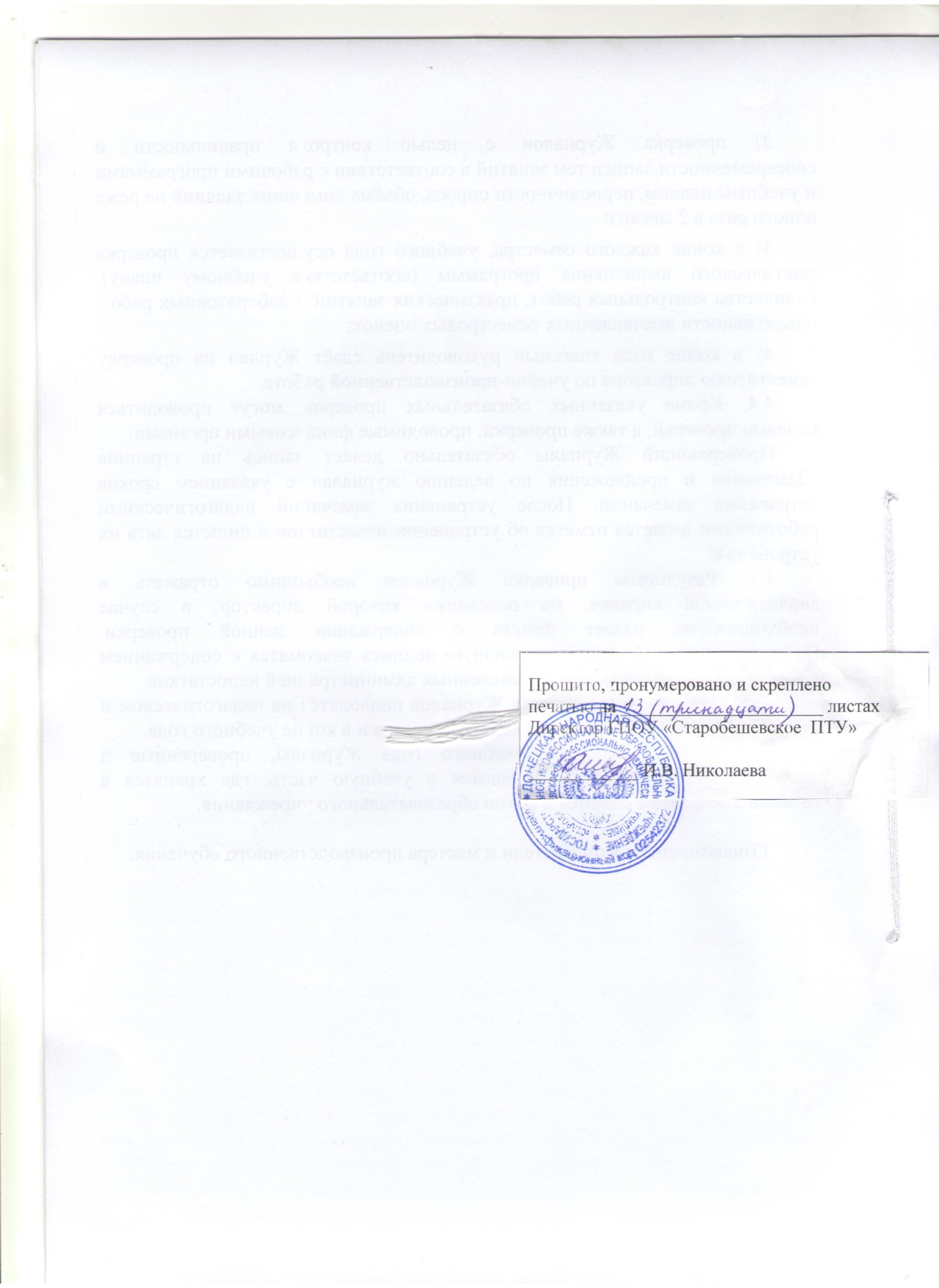 № п/пМесяц и число100909100909151010№ п/пФамилия и инициалы обучающегося1009091009091510102.№п/пДата проведениязанятияКол- во часовТема занятияДомашнее заданиеПодпись преподавателя1.01.091ВведениеЛ. 1, с. 12-192.10.091Литературный процесс концаХІХ века.С.р. 1 (4 ч.) подготовить презентацию3.15.101№ п/пМесяц и число100910091510ЗачётДифференц. зачётЭкзамен № п/пФамилия и инициалы студента100910091510ЗачётДифференц. зачётЭкзамен 1ззачт55532ззачт44443ззачт3333№п/пДата проведения занятияКол- во часовТема занятияДомашнее заданиеПодпись преподавателя101.091210.091315.101Зачет№ п/пМесяц и число10 0910  0915  10СеместрЭкзамен№ п/пФамилия и инициалы студента10 0910  0915  10СеместрЭкзамен12№ п/пНомер работыЛР№1ЛР№2ЛР№3ЛР№4ЛР№5ЛР№6№ п/пФамилия и инициалы студентаЛР№1ЛР№2ЛР№3ЛР№4ЛР№5ЛР№61Иванов А.М.4№ п/пНомер работыПЗ№ 1ПЗ№ 2ПЗ№ 3ПЗ№ 4ПЗ№5ПЗ№6№ п/пФамилия и инициалы студентаПЗ№ 1ПЗ№ 2ПЗ№ 3ПЗ№ 4ПЗ№5ПЗ№61Иванов А.М.4Номер работыТема занятия (работы)Подпись преподавателя№ 8Практическое занятие № 8. Расчет сложной электрической цепи постоянного тока. № 11Практическое занятие № 11.